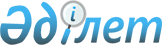 О внесении изменений в решение Шемонаихинского районного маслихата от 22 декабря 2017 года № 19/2-VI "О бюджете Шемонаихинского района на 2018-2020 годы"
					
			Утративший силу
			
			
		
					Решение Шемонаихинского районного маслихата Восточно-Казахстанской области от 6 декабря 2018 года № 31/2-VI. Зарегистрировано Управлением юстиции Шемонаихинского района Департамента юстиции Восточно-Казахстанской области 10 декабря 2018 года № 5-19-200. Утратило силу - решением Шемонаихинского районного маслихата Восточно-Казахстанской области от 24 декабря 2018 года № 32/2-VI.
      Сноска. Утратило силу - решением Шемонаихинского районного маслихата Восточно-Казахстанской области от 24.12.2018 № 32/2-VI (вводится в действие с 01.01.2019).

      Примечание РЦПИ.

      В тексте документа сохранена пунктуация и орфография оригинала.
      В соответствии со статьей 109 Бюджетного кодекса Республики Казахстан от 4 декабря 2008 года, подпунктом 1) пункта 1 статьи 6 Закона Республики Казахстан от 23 января 2001 года "О местном государственном управлении и самоуправлении в Республике Казахстан" Шемонаихинский районный маслихат РЕШИЛ:
      1. Внести в решение Шемонаихинского районного маслихата от 22 декабря 2017 года № 19/2-VI "О бюджете Шемонаихинского района на 2018-2020 годы" (зарегистрировано в Реестре государственной регистрации нормативных правовых актов за № 5371, опубликовано в Эталонном контрольном банке нормативных правовых актов Республики Казахстан в электронном виде 10 января 2018 года) следующие изменения:
      пункт 1 изложить в следующей редакции:
      "1. Утвердить районный бюджет на 2018-2020 годы согласно приложениям 1, 2 и 3 соответственно, в том числе на 2018 год в следующих объемах:
      1) доходы – 4 378 825,8 тысяч тенге, в том числе по:
      налоговым поступлениям – 1 596 595 тысяч тенге;
      неналоговым поступлениям – 12 996 тысяч тенге;
      поступлениям от продажи основного капитала – 52 277 тысяч тенге;
      поступлениям трансфертов – 2 716 957,8 тысяч тенге;
      2) затраты – 4 460 227,8 тысяч тенге;
      3) чистое бюджетное кредитование – 10 685 тысяч тенге, в том числе:
      бюджетные кредиты – 13 636 тысяч тенге;
      погашение бюджетных кредитов – 2 951 тысяча тенге;
      4) сальдо по операциям с финансовыми активами – 0 тенге, в том числе:
      приобретение финансовых активов – 0 тенге;
      поступления от продажи финансовых активов государства – 0 тенге;
      5) дефицит (профицит) бюджета – - 92 087 тысяч тенге;
      6) финансирование дефицита (использование профицита) бюджета – 92 087 тысяч тенге, в том числе:
      поступление займов – 13 636 тысяч тенге;
      погашение займов – 2 951 тысяча тенге;
      используемые остатки бюджетных средств – 81 402 тысячи тенге."; 
      в пункте 13:
      подпункт 1) изложить в следующей редакции:
      "1) на услуги по обеспечению деятельности акима района в городе, города районного значения, поселка, села, сельского округа в сумме 60 022 тысяч тенге, согласно приложению 5;";
      приложения 1 и 5 к указанному решению изложить в новой редакции согласно приложениям 1 и 2 к настоящему решению.
      приложение 9 исключить.
      2. Настоящее решение вводится в действие с 1 января 2018 года. Районный бюджет на 2018 год Распределение сумм на услуги по обеспечению деятельности акима района в городе, города районного значения, поселка, села, сельского округа
					© 2012. РГП на ПХВ «Институт законодательства и правовой информации Республики Казахстан» Министерства юстиции Республики Казахстан
				
      Председатель сессии

Б. Сизиков

      Секретарь Шемонаихинского

      районного маслихата

А. Боровикова
Приложение 1 
к решению Шемонаихинского 
районного маслихата 
от 6 декабря 2018 года 
№ 31/2-VIПриложение 1 
к решению Шемонаихинского 
районного маслихата 
от 22 декабря 2017 года 
№ 19/2-VI
Категория
Категория
Категория
Категория
Сумма (тысяч тенге)
Класс
Класс
Класс
Сумма (тысяч тенге)
Подкласс
Подкласс
Сумма (тысяч тенге)
Наименование
Сумма (тысяч тенге)
1.ДОХОДЫ
4378825,8
1
Налоговые поступления
1596595
1
Подоходный налог 
592164
2
Индивидуальный подоходный налог 
592164
3
Социальный налог
408447
1
Социальный налог
408447
4
Налоги на собственность 
467348
1
Налоги на имущество
447702
3
Земельный налог
4433
4
Налог на транспортные средства
13420
5
Единый земельный налог
1793
5
Внутренние налоги на товары, работы и услуги
117736
2
Акцизы
3830
3
Поступления за использование природных и других ресурсов
83662
4
Сборы за ведение предпринимательской и профессиональной деятельности
29894
5
Налог на игорный бизнес
350
8
Обязательные платежи, взимаемые за совершение юридически значимых действий и (или) выдачу документов уполномоченными на то государственными органами или должностными лицами
10900
1
Государственная пошлина
10900
2
Неналоговые поступления
12996
1
Доходы от государственной собственности
98901
5
Доходы от аренды имущества, находящегося в государственной собственности
5110
7
Вознаграждения по кредитам, выданным из государственного бюджета
29
9
Прочие доходы от государственной собственности
4762
4
Штрафы, пени, санкции, взыскания, налагаемые государственными учреждениями, финансируемыми из государственного бюджета, а также содержащимися и финансируемыми из бюджета (сметы расходов) Национального Банка Республики Казахстан
548
1
Штрафы, пени, санкции, взыскания, налагаемые государственными учреждениями, финансируемыми из государственного бюджета, а также содержащимися и финансируемыми из бюджета (сметы расходов) Национального Банка Республики Казахстан, за исключением поступлений от организаций нефтяного сектора
548
6
Прочие неналоговые поступления
2547
1
Прочие неналоговые поступления
2547
3
Поступления от продажи основного капитала 
52277
1
Продажа государственного имущества, закрепленного за государственными учреждениями
21586
1
Продажа государственного имущества, закрепленного за государственными учреждениями
21586
3
Продажа земли и нематериальных активов
30691
1
Продажа земли
19391
2
Продажа нематериальных активов
11300
 4
Поступления трансфертов
2716957,8
2
Трансферты из вышестоящих органов государственного управления
2716957,8
2
Трансферты из областного бюджета
2716957,8
Функциональная группа
Функциональная группа
Функциональная группа
Функциональная группа
Функциональная группа
Сумма (тысяч тенге)
Функциональная подгруппа
Функциональная подгруппа
Функциональная подгруппа
Функциональная подгруппа
Сумма (тысяч тенге)
Администратор бюджетных программ
Администратор бюджетных программ
Администратор бюджетных программ
Сумма (тысяч тенге)
Программа
Программа
Сумма (тысяч тенге)
Наименование
Сумма (тысяч тенге)
II. ЗАТРАТЫ
4460227,8
01
Государственные услуги общего характера
289419,8
1
Представительные, исполнительные и другие органы, выполняющие общие функции государственного управления
211785
112
Аппарат маслихата района (города областного значения)
18613
001
Услуги по обеспечению деятельности маслихата района (города областного значения)
18582
003
Капитальные расходы государственного органа
31
122
Аппарат акима района (города областного значения)
125857
001
Услуги по обеспечению деятельности акима района (города областного значения)
94099
003
Капитальные расходы государственного органа
15614
113
Целевые текущие трансферты из местных бюджетов
16144
123
Аппарат акима района в городе, города районного значения, поселка, села, сельского округа
67315
001
Услуги по обеспечению деятельности акима района в городе, города районного значения, поселка, села, сельского округа
60022
022
Капитальные расходы государственного органа
7293
2
Финансовая деятельность
29051,8
452
Отдел финансов района (города областного значения) 
29051,8
001
Услуги по реализации государственной политики в области исполнения бюджета и управления коммунальной собственностью района (города областного значения)
21435,8
003
Проведение оценки имущества в целях налогообложения
2383
010
Приватизация, управление коммунальным имуществом, постприватизационная деятельность и регулирование споров, связанных с этим
600
018
Капитальные расходы государственного органа
3327
113
Целевые текущие трансферты из местных бюджетов
1306
5
Планирование и статистическая деятельность
19979
453
Отдел экономики и бюджетного планирования района (города областного значения)
19979
001
Услуги по реализации государственной политики в области формирования и развития экономической политики, системы государственного планирования
19782
004
Капитальные расходы государственного органа
197
9
Прочие государственные услуги общего характера
28604
454
Отдел предпринимательства и сельского хозяйства района (города областного значения)
5874
001
Услуги по реализации государственной политики на местном уровне в области развития предпринимательства и сельского хозяйства
5874
458
Отдел жилищно-коммунального хозяйства, пассажирского транспорта и автомобильных дорог района (города областного значения)
17230
001
Услуги по реализации государственной политики на местном уровне в области жилищно-коммунального хозяйства, пассажирского транспорта и автомобильных дорог
17168
013
Капитальные расходы государственного органа
62
472
Отдел строительства, архитектуры и градостроительства района (города областного значения)
5500
040
Развитие объектов государственных органов
5500
02
Оборона
22722
1
Военные нужды
7508
122
Аппарат акима района (города областного значения)
7508
005
Мероприятия в рамках исполнения всеобщей воинской обязанности
7508
2
Организация работы по чрезвычайным ситуациям
15214
122
Аппарат акима района (города областного значения)
15214
006
Предупреждение и ликвидация чрезвычайных ситуаций масштаба района (города областного значения)
15214
03
Общественный порядок, безопасность, правовая, судебная, уголовно- исполнительная деятельность
2387
9
Прочие услуги в области общественного порядка и безопасности
2387
458
Отдел жилищно- коммунального хозяйства, пассажирского транспорта и автомобильных дорог района (города областного значения)
2387
021
Обеспечение безопасности дорожного движения в населенных пунктах
2387
04
Образование
2470249,8
1
Дошкольное воспитание и обучение
76510
464
Отдел образования района (города областного значения)
76510
009
Обеспечение деятельности организаций дошкольного воспитания и обучения
12597
040
Реализация государственного образовательного заказа в дошкольных организациях образования
63913
2
Начальное, основное среднее и общее среднее образование
2258239
464
Отдел образования района (города областного значения)
2218760
003
Общеобразовательное обучение
2133044
006
Дополнительное образование для детей
85716
465
Отдел физической культуры и спорта района (города областного значения)
32979
017
Дополнительное образование для детей и юношества по спорту
32979
472
Отдел строительства, архитектуры и градостроительства района (города областного значения)
6500
022
Строительство и реконструкции объектов начального, основного среднего и общего среднего образования
6500
9
Прочие услуги в области образования
135500,8
464
Отдел образования района (города областного значения)
135500,8
001
Услуги по реализации государственной политики на местном уровне в области образования 
20898
005
Приобретение и доставка учебников, учебно-методических комплексов для государственных учреждений образования района (города областного значения)
45615,8
007
Проведение школьных олимпиад, внешкольных мероприятий и конкурсов районного (городского) масштаба
1488
012
Капитальные расходы государственного органа
518
015
Ежемесячная выплата денежных средств опекунам (попечителям) на содержание ребенка- сироты (детей-сирот), и ребенка (детей), оставшегося без попечения родителей
29215
023
Методическая работа
4393
067
Капитальные расходы подведомственных государственных учреждений и организаций
22526
113
Целевые текущие трансферты из местных бюджетов
10847
06
Социальная помощь и социальное обеспечение
337386
1
Социальное обеспечение
16016
451
Отдел занятости и социальных программ района (города областного значения)
16016
005
Государственная адресная социальная помощь
16016
2
Социальная помощь
252974
451
Отдел занятости и социальных программ района (города областного значения)
252974
002
Программа занятости
89962
004
Оказание социальной помощи на приобретение топлива специалистам здравоохранения, образования, социального обеспечения, культуры, спорта и ветеринарии в сельской местности в соответствии с законодательством Республики Казахстан
8747
006
Оказание жилищной помощи
8130
007
Социальная помощь отдельным категориям нуждающихся граждан по решениям местных представительных органов
40114
010
Материальное обеспечение детей-инвалидов, воспитывающихся и обучающихся на дому
2798
014
Оказание социальной помощи нуждающимся гражданам на дому
57218
015
Территориальные центры социального обслуживания пенсионеров и инвалидов
6827
017
Обеспечение нуждающихся инвалидов обязательными гигиеническими средствами и предоставление услуг специалистами жестового языка, индивидуальными помощниками в соответствии с индивидуальной программой реабилитации инвалида
8620
023
Обеспечение деятельности центров занятости населения
30558
9
Прочие услуги в области социальной помощи и социального обеспечения
68396
451
Отдел занятости и социальных программ района (города областного значения)
68396
001
Услуги по реализации государственной политики на местном уровне в области обеспечения занятости и реализации социальных программ для населения
39483
011
Оплата услуг по зачислению, выплате и доставке пособий и других социальных выплат
1115
021
Капитальные расходы государственного органа
827
050
Реализация Плана мероприятий по обеспечению прав и улучшению качества жизни инвалидов в Республике Казахстан на 2012-2018 годы
25046
054
Размещение государственного социального заказа в неправительственных организациях
1786
067
Капитальные расходы подведомственных государственных учреждений и организаций
139
 07
Жилищно-коммунальное хозяйство
357172
1
Жилищное хозяйство
312870
451
Отдел занятости и социальных программ района (города областного значения)
27614
024
 Ремонт объектов городов и сельских населенных пунктов в рамках Программы развития продуктивной занятости и массового предпринимательства
27614
464
Отдел образования района (города областного значения)
18160
026
 Ремонт объектов городов и сельских населенных пунктов в рамках Программы развития продуктивной занятости и массового предпринимательства
18160
472
Отдел строительства, архитектуры и градостроительства района (города областного значения)
267096
072
Строительство служебного жилища, развитие инженерно-коммуникационной инфраструктуры и строительство, достройка общежитий для молодежи в рамках Программы развития продуктивной занятости и массового предпринимательства
267096
2
Коммунальное хозяйство
43502
458
Отдел жилищно- коммунального хозяйства, пассажирского транспорта и автомобильных дорог района (города областного значения)
962
012
Функционирование системы водоснабжения и водоотведения
962
472
Отдел строительства, архитектуры и градостроительства района (города областного значения)
42540
006
Развитие системы водоснабжения и водоотведения
6500
058
Развитие системы водоснабжения и водоотведения в сельских населенных пунктах
36040
3
Благоустройство населенных пунктов
800
123
Аппарат акима района в городе, города районного значения, поселка, села, сельского округа
196
011
Благоустройство и озеленение населенных пунктов 
196
458
Отдел жилищно- коммунального хозяйства, пассажирского транспорта и автомобильных дорог района (города областного значения)
604
016
Обеспечение санитарии населенных пунктов
604
08
Культура, спорт, туризм и информационное пространство
299481
1
Деятельность в области культуры
104351
455
Отдел культуры и развития языков района (города областного значения)
104351
003
Поддержка культурно-досуговой работы
104351
2
Спорт
58254
465
Отдел физической культуры и спорта района (города областного значения)
58254
001
Услуги по реализации государственной политики на местном уровне в сфере физической культуры и спорта
11824
004
Капитальные расходы государственного органа
557
005
Развитие массового спорта и национальных видов спорта
34115
006
Проведение спортивных соревнований на районном (города областного значения) уровне
590
007
Подготовка и участие членов сборных команд района (города областного значения) по различным видам спорта на областных спортивных соревнованиях
8481
032
Капитальные расходы подведомственных государственных учреждений и организаций
2687
3
Информационное пространство
56808
455
Отдел культуры и развития языков района (города областного значения)
45882
006
Функционирование районных (городских) библиотек
38239
007
Развитие государственного языка и других языков народа Казахстана
7643
456
Отдел внутренней политики района (города областного значения)
10926
002
Услуги по проведению государственной информационной политики 
10926
9
Прочие услуги по организации культуры, спорта, туризма и информационного пространства
80068
455
Отдел культуры и развития языков района (города областного значения)
42739
001
Услуги по реализации государственной политики на местном уровне в области развития языков и культуры
18705
010
Капитальные расходы государственного органа
230
032
Капитальные расходы подведомственных государственных учреждений и организаций
22365
113
Целевые текущие трансферты из местных бюджетов
1439
456
Отдел внутренней политики района (города областного значения)
37329
001
Услуги по реализации государственной политики на местном уровне в области информации, укрепления государственности и формирования социального оптимизма граждан
20592
003
Реализация мероприятий в сфере молодежной политики
13232
006
Капитальные расходы государственного органа
3252
032
Капитальные расходы подведомственных государственных учреждений и организаций
253
10
Сельское, водное, лесное, рыбное хозяйство, особо охраняемые природные территории, охрана окружающей среды и животного мира, земельные отношения
79765
1
Сельское хозяйство
58515
462
Отдел сельского хозяйства района (города областного значения)
15713
001
Услуги по реализации государственной политики на местном уровне в сфере сельского хозяйства
11601
006
Капитальные расходы государственного органа
4112
473
Отдел ветеринарии района (города областного значения)
42802
001
Услуги по реализации государственной политики на местном уровне в сфере ветеринарии
13275
003
Капитальные расходы государственного органа
885
007 
Организация отлова и уничтожения бродячих собак и кошек
1374
009
Проведение ветеринарных мероприятий по энзоотическим болезням животных
143
010
Проведение мероприятий по идентификации сельскохозяйственных животных
1180
011
Проведение противоэпизоотических мероприятий
25865
047
Возмещение владельцам стоимости обезвреженных (обеззараженных) и переработанных без изъятия животных, продукции и сырья животного происхождения, представляющих опасность для здоровья животных и человека
80
6
Земельные отношения
17509
463
Отдел земельных отношений района (города областного значения) 
17509
001
Услуги по реализации государственной политики в области регулирования земельных отношений на территории района (города областного значения)
12060
006
Землеустройство, проводимое при установлении границ районов, городов областного значения, районного значения, сельских округов, поселков, сел
1006
007
Капитальные расходы государственного органа
4443
9
Прочие услуги в области сельского, водного, лесного, рыбного хозяйства, охраны окружающей среды и земельных отношений
3741
453
Отдел экономики и бюджетного планирования района (города областного значения)
3741
099
Реализация мер по оказанию социальной поддержки специалистов
3741
11
Промышленность, архитектурная, градостроительная и строительная деятельность
32563
2
Архитектурная, градостроительная и строительная деятельность
32563
472
Отдел строительства, архитектуры и градостроительства района (города областного значения)
32563
001
Услуги по реализации государственной политики в области строительства, архитектуры и градостроительства на местном уровне
15093
013
Разработка схем градостроительного развития территории района, генеральных планов городов районного (областного) значения, поселков и иных сельских населенных пунктов
17300
015
Капитальные расходы государственного органа
170
12
Транспорт и коммуникации
52788
1
Автомобильный транспорт
52788
123
Аппарат акима района в городе, города районного значения, поселка, села, сельского округа
10788
045
Капитальный и средний ремонт автомобильных дорог улиц населенных пунктов
10788
458
Отдел жилищно- коммунального хозяйства, пассажирского транспорта и автомобильных дорог района (города областного значения)
42000
023
Обеспечение функционирования автомобильных дорог
42000
13
Прочие
33984
3
Поддержка предпринимательской деятельности и защита конкуренции
8024
469
Отдел предпринимательства района (города областного значения)
8024
001
Услуги по реализации государственной политики на местном уровне в области развития предпринимательста
7482
004
Капитальные расходы государственного органа
542
9
Прочие
25960
452
Отдел финансов района (города областного значения)
25960
012
Резерв местного исполнительного органа района (города областного значения)
25960
14
Обслуживание долга
29,8
1
Обслуживание долга
29,8
452
Отдел финансов района (города областного значения)
29,8
013
Обслуживание долга местных исполнительных органов по выплате вознаграждений и иных платежей по займам из областного бюджета
29,8
15
Трансферты
482280,4
1
Трансферты
482280,4
452
Отдел финансов района (города областного значения)
482280,4
006
Возврат неиспользованных (недоиспользованных) целевых трансфертов
913,4
024
Целевые текущие трансферты из нижестоящего бюджета на компенсацию потерь вышестоящего бюджета в связи с изменением законодательства
152439
038
Субвенция
314428
051
Трансферты органам местного самоуправления
14500
III.Чистое бюджетное кредитование
10685
Бюджетные кредиты
13636
10
Сельское, водное, лесное, рыбное хозяйство, особо охраняемые природные территории, охрана окружающей среды и животного мира, земельные отношения
13636
9
Прочие услуги в области сельского, водного, лесного, рыбного хозяйства, охраны окружающей среды и земельных отношений
13636
453
Отдел экономики и бюджетного планирования района (города областного значения)
13636
006
Бюджетные кредиты для реализации мер социальной поддержки специалистов
13636
5
Погашение бюджетных кредитов
2951
01
Погашение бюджетных кредитов
2951
1
Погашение бюджетных кредитов, выданных из государственного бюджета
2951
IV. Сальдо по операциям с финансовыми активами
0
Приобретение финансовых активов
0
Поступления от продажи финансовых активов государства
0
V. Дефицит (профицит) бюджета
-92087
VI. Финансирование дефицита (использование профицита) бюджета
92087
7
Поступление займов
13636
01
Внутренние государственные займы
13636
2
Договоры займа
13636
16
Погашение займов
2951
1
Погашение займов
2951
452
Отдел финансов района (города областного значения)
2951
008
Погашение долга местного исполнительного органа перед вышестоящим бюджетом
2951
8
Используемые остатки бюджетных средств
81402
01
Остатки бюджетных средств
81402
1
Свободные остатки бюджетных средств
81402Приложение 2 
к решению Шемонаихинского 
районного маслихата 
от 6 декабря 2018 года 
№ 31/2-VIПриложение 5 
к решению Шемонаихинского 
районного маслихата 
от 22 декабря 2017 года 
№ 19/2-VI
№ п/п
Наименование
Программа 123 001 (тысяч тенге)
1
ГУ "Аппарат акима Волчанского сельского округа"
16314
2
ГУ "Аппарат акима Октябрьского сельского округа"
15911
3
ГУ "Аппарат акима Разинского сельского округа"
12980
4
ГУ "Аппарат акима Каменевского сельского округа"
14817
Итого
60022